La próxima semana: Como llegar de AQUÍ a ALLÍPrimera edición en español: 2019Copyright © 2019 por 9Marks para esta versión españolaSeminario Básico—Misiones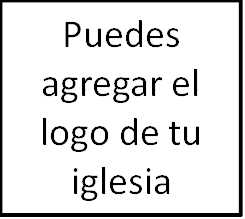 Clase 12: Visión de CHBC para las misiones¿Cuál es la visión por el compromiso de Capitol Hill Baptist Church con la evangelización global?1. Una visión para animar a los misioneros en el campo y para asociarnos con ellos de una manera digna de Dios.Apoyar a algunos misioneros para la gloria de Dios.Apoyar a nuestros misioneros espiritualmente, no solo financieramente.Concentrar nuestros recursos en una región específica dentro de una entidad específica.Viajes a corto plazo significativos que son realmente útiles para las personas en el campo.2. Una visión para mantener a la iglesia local como centro de nuestro compromiso misionero:La importancia de tener una visión clara de la vida de una iglesia sana para todos nuestros miembros.Todo miembro de la iglesia llamados a estar involucrado en la evangelización global… la obra de la iglesia.Enviar a personas en equipos de CHBC que funcionen casi como iglesias pequeñas por sí mismas.Entrenar a personas aquí en CHBC antes de ser enviados.3. Una visión para enfocarnos en la plantación de iglesias entre grupos de gente no alcanzados.Un enfoque particular en Asia Central.Un enfoque en la evangelización que resulta en iglesias no en cristianos aislados.4. Una visión de las misiones que fluye naturalmente de una amplia cosmovisión bíblica.Un enfoque en la predicación de la Palabra, no en las misiones en sí.Un enfoque en el crecimiento cristiano y la madurez bien formada en general.Un enfoque en alentar los frutos aquí en D. C. para cada miembro de CHBC.